Client Intake Form – Therapeutic MassageClient InformationName  	 Phone (cell/day)  	 Address  	Email  	 DOB                                    Age:  	City/State/Zip  	Emergency Contact Name                                                            Phone                                    Relationship  	 Occupation                                                                                      Referred by:  	Health InformationAre you taking any medications?               yes          no    If yes, please list:  	Any allergies? (oils, lotions, nuts, fruits, skin, etc.)yes          noIf yes, please list:  	Are you pregnant?              yes         noIf yes, how many months:                               Due date:  	Are you you currently under medical supervision or receiving other medical interventions?                                yes          noIf yes, please describe:  	Areas of swelling Autoimmune disorder Back / neck problems Bleeding disorders Blood clotsBruise easily Bursitis CancerContagious conditionDecreased sensationyes   no yes   no yes   no yes   no yes   no yes   no yes   no yes   no yes   no yes   noDiabetes Fibromyalgia Headaches Heart condition Hypertension Kidney diseaseMultiple sclerosis Neurological condition Neuropathy Osteoarthritisyes   no yes   no yes   no yes   no yes   no yes   no yes   no yes   no yes   no yes   noOsteoporosis Phlebitis Sciatica Seizures Stroke TendinitisTMJ disorder Varicose veins Vertigo / dizzinessyes   no yes   no yes   no yes   no yes   no yes   no yes   no yes   no yes   noAreas of broken skin? (e.g. rash, wounds)                   yes          no  If yes, where?  	History of joint replacement surgery?                 yes          no    Which joint(s) ?  	Recent injuries or medical procedures in the past 2 years?                      yes        no   Please describe:  	Please describe any other injuries or health conditions:  	Massage InformationHave you had professional massage before?                     yes         noHow recently?  	Reason for seeking massage:Relaxation         Specific problemPlease indicate any areas of discomfortHow much pressure do you prefer?Light         MediumFirmBy signing below, I acknowledge that I am aware of the benefits and risks of massage therapy and that I have completed this form to the best of my knowledge.  I also agree to inform my massage therapist of any health or medical changes.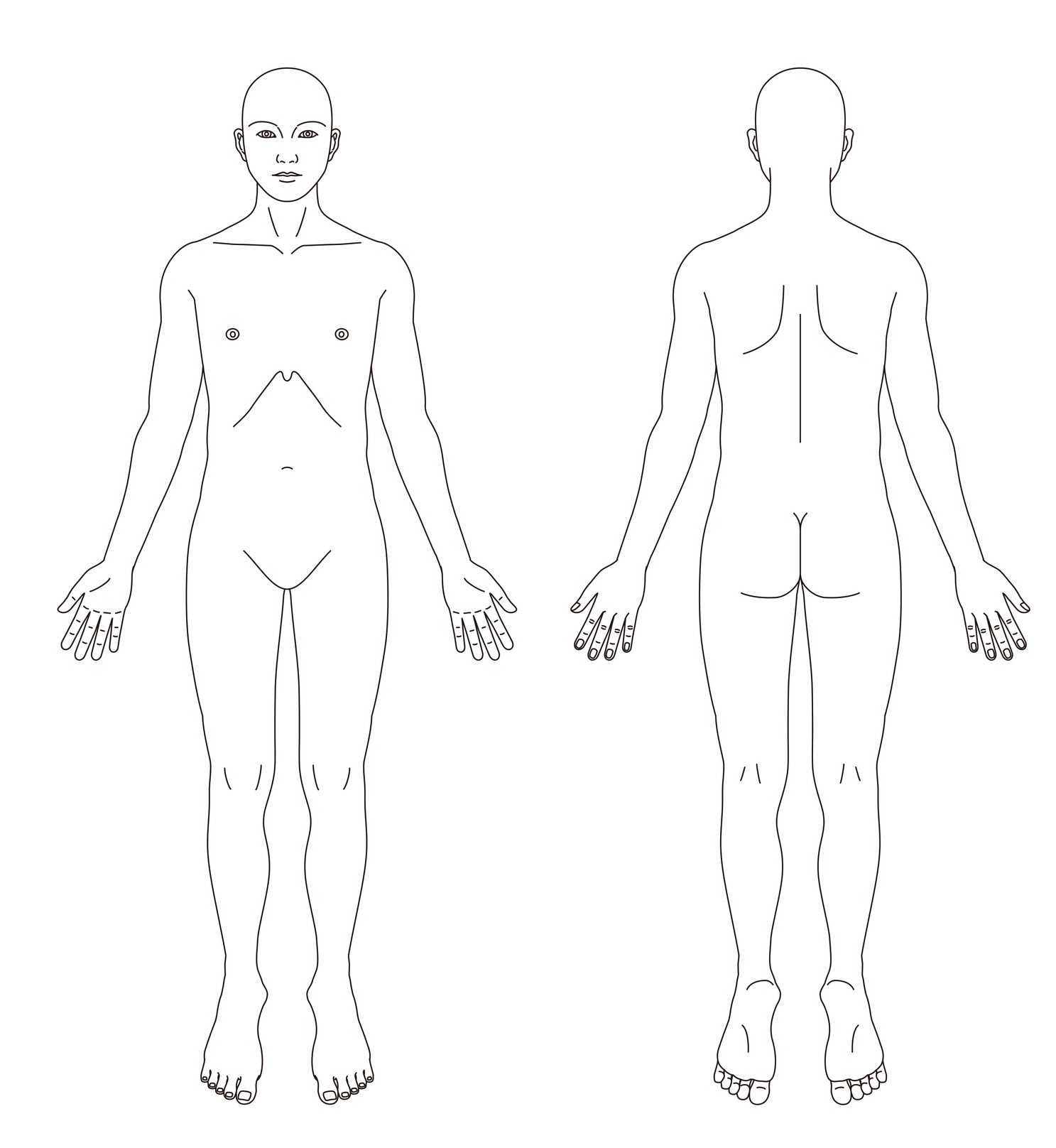 Client Signature  	Date  	Therapist Signature  	Date  	